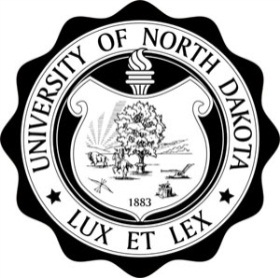 UND EXPORT LICENSE EXCEPTION (BAG) CERTIFICATIONfor Export Administration Regulations Controlled Items, Technology, and SoftwareTo:	John Jay Miller, Export Control Officer, Office of Research Development and ComplianceFrom:	[Insert Name of UND PI/Employee/Student]Date:	[Insert Date]Re:	Baggage (BAG) Export License Exception for Personal Temporary Exports/ReexportsThe export of items, technology, commercial software, and encryption code, including  tablets, laptops, PDAs, digital storage devices, and smart phones, is subject to U.S. export control laws and regulations.  The Export Administration Regulations (EAR) allow for an exception to licensing requirements for the temporary export or reexport of certain items, technology, or software for personal use, as long as you comply with the requirements to which you are certifying below.   The BAG exception does not apply to:Satellite or space-related equipment, components, or software regulated by the EARTechnology associated with high-level encryption products Items, technology, data, or software regulated by the International Traffic in Arms RegulationsPlease keep a signed copy of this document with you when travelling abroad.Please keep this BAG Certification in your records for five years after your return to the U.S.Please provide a detailed description of items, technology or software to be exported or reexported for which this certification applies:[Insert description here (Brand/model, UND barcode/inventory number for all items, and photograph, if available):]By my signature below, I certify that:I own the items, technology, or software I am taking abroad to [insert country(s) traveling to];The items, technology, or software are only intended for necessary and appropriate personal use or use by a member of my immediate family travelling with me;The items, technology, or software are not intended for sale or other disposal;I am not shipping the items as unaccompanied baggage;I will return the items, technology, or software to the U.S.;I will keep the items, technology, or software under my “effective control” while abroad. “Effective control” is defined by the EAR to mean either retaining physical possession of the item, or securing the item in such an environment as a hotel safe, a bonded warehouse, or a locked or guarded exhibition facility;I will take security precautions to protect against unauthorized access or release of the technology while the technology is being shipped or transmitted and used abroad. Examples include:use of secure connections when accessing e-mail and other business activities that involve the transmission and use of the technology,use of password systems on electronic devices that store technology, anduse of personal firewalls on electronic devices that store the technology;The items, technology or software described above are not defense articles or technical data controlled under the ITAR and will not be used for nuclear research, military purposes, or the development of weapons of mass destruction;The technology will not be used for foreign production purposes or for technical assistance unless authorized by the Bureau of Industry and Security; andI will not take the items, software, and/or technology to Cuba, Iran, North Korea, Syria, Libya or Sudan without consulting with UND’s Export Control Officer. Printed name:  ___________________________________	EMPLID #: _______________________	 	             [Name of PI/Employee/Student]				     [If Applicable]Signature:_______________________________________	Date:____________________________